可愛的北極熊嗨大家好我叫可可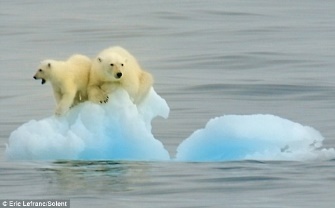 我住在北極因為地球暖化讓我無家可歸所以請大家要愛護地球不要再讓我們無家可歸了